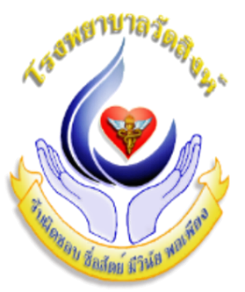 โรงพยาบาลวัดสิงห์จังหวัดชัยนาทวิธีปฏิบัติงาน (Work Instruction)WI-………………………….เรื่อง………………………………………………………..หน่วยงานที่เกี่ยวข้อง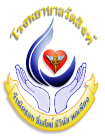 โรงพยาบาลวัดสิงห์(Wat Sing Hospital)วิธีปฏิบัติงาน (Work Instruction)เรื่อง :  ....................................................................หมายเลขเอกสาร ......................................ทบทวนครั้งที่............. วันที่บังคับใช้.........................อนุมัติโดยหัวหน้าหน่วยงาน…………………………………………….บันทึกการแก้ไขสารบัญชื่อเรื่องวัตถุประสงค์ขอบข่ายเอกสารอ้างอิงคำจำกัดความความรับผิดชอบระเบียบปฏิบัติบันทึกเอกสารแนบ9.1. Flow Chart เรื่องชื่อ - สกุลลายเซ็นวัน เดือน ปีจัดทำโดยทบทวนโดยอนุมัติโดย(หัวหน้างาน……………………….…)แก้ไขครั้งที่แก้ไขครั้งที่แก้ไขครั้งที่รายละเอียดการแก้ไขรายละเอียดการแก้ไขรายละเอียดการแก้ไขรายละเอียดการแก้ไขรายละเอียดการแก้ไขรายละเอียดการแก้ไขรายละเอียดการแก้ไขวันที่บังคับใช้ระเบียบวิธีปฏิบัติงาน (Work Instruction)ระเบียบวิธีปฏิบัติงาน (Work Instruction)หมายเลขสำเนา :หน้าที่       /เรื่อง เรื่อง เลขที่เอกสาร WI-แก้ไขครั้งที่ ผู้จัดทำ : ผู้ทบทวน :ผู้อนุมัติ :หัวหน้างาน…………………………วันที่บังคับใช้ :ตอนที่หัวข้อหน้าที่1ชื่อเรื่อง2วัตถุประสงค์3ขอบข่าย4เอกสารอ้างอิง5คำจำกัดความ6ความรับผิดชอบ7ระเบียบปฏิบัติ8บันทึก9เอกสารแนบในการปฏิบัติงานFlow Chart เรื่อง……………………………..แบบบันทึกต่าง ๆ ที่เกี่ยวข้อง (ตัวอย่าง)ระเบียบวิธีปฏิบัติงาน (Work Instruction)ระเบียบวิธีปฏิบัติงาน (Work Instruction)หมายเลขสำเนา :หน้าที่       /เรื่อง เรื่อง เลขที่เอกสาร WI-แก้ไขครั้งที่ ผู้จัดทำ : ผู้ทบทวน :ผู้อนุมัติ :หัวหน้างาน…………………………..วันที่บังคับใช้ :ลำดับชื่อเอกสารบันทึกระยะเวลาจัดเก็บผู้รับผิดชอบ1234ระเบียบวิธีปฏิบัติงาน (Work Instruction)ระเบียบวิธีปฏิบัติงาน (Work Instruction)หมายเลขสำเนา :หน้าที่       /เรื่อง เรื่อง เลขที่เอกสาร WI-แก้ไขครั้งที่ ผู้จัดทำ : ผู้ทบทวน :ผู้อนุมัติ :หัวหน้างาน…………………………วันที่บังคับใช้ :ลำดับชื่อเอกสารแนบเลขที่เอกสาร9.1Flow Chart เรื่อง 9.2แบบบันทึก